Руководствуясь постановлением администрации Шумерлинского муниципального округа от 15.12.2022 №1052 «Об утверждении Порядка осуществления контроля за использованием по назначению и сохранностью муниципального имущества, находящегося на балансе муниципальных учреждений и муниципальных унитарных предприятий Шумерлинского муниципального округа Чувашской Республики»       администрация Шумерлинского муниципального округа  п о с т а н о в л я е т: 1. Утвердить прилагаемый План проведения проверок муниципальных учреждений и муниципальных унитарных предприятий Шумерлинского муниципального округа Чувашской Республики на 2023 год.           2. Опубликовать прилагаемый План проведения проверок муниципальных учреждений и муниципальных унитарных предприятий Шумерлинского муниципального округа Чувашской Республики на 2023 год в периодическом печатном издании «Вестник Шумерлинского муниципального округа» и на официальном сайте Шумерлинского муниципального округа в информационно-телекоммуникационной сети «Интернет»Глава Шумерлинского муниципального округаЧувашской Республики                                                                                          Л.Г. РафиновУтверждаю:Глава Шумерлинского муниципального округа Чувашской Республики                                                                                                                                                                                ____________________Л. Г. Рафинов                                                                                                                                                                                        (подпись)                                                                                                                                                                                                                «15» декабря 2022                                                                                                                                                                                                                                                                                  м.п.ПЛАНпроведения проверок муниципальных учреждений и муниципальных унитарных предприятий Шумерлинского муниципального округаЧувашской Республики на 2023 годСОГЛАСОВАНО:Начальник финансового отдела администрации Шумерлинского муниципального округа                                            Петрова Н.И.ЧĂВАШ  РЕСПУБЛИКИ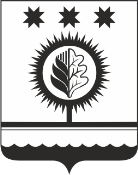 ЧУВАШСКАЯ РЕСПУБЛИКАÇĚМĚРЛЕ МУНИЦИПАЛЛĂОКРУГĔН АДМИНИСТРАЦИЙĚЙЫШĂНУ15.12.2022 1054 № Çěмěрле хулиАДМИНИСТРАЦИЯШУМЕРЛИНСКОГО МУНИЦИПАЛЬНОГО ОКРУГА ПОСТАНОВЛЕНИЕ15.12.2022 № 1054   г. ШумерляОб утверждении Плана проведения проверок муниципальных учреждений и муниципальных унитарных предприятий Шумерлинского муниципального округа Чувашской Республики на 2023 годНаименование муниципального учреждения, муниципального унитарного предприятия Шумерлинского муниципального округа Чувашской Республики, деятельность которого подлежит проверкеМесто нахождения муниципального учреждения и муниципального унитарного предприятия Шумерлинского муниципального округа Чувашской Республики, деятельность которого подлежит проверке Основной государственный регистрационный номер (ОГРН)Идентификационный номер налогоплательщика (ИНН)Основание проведения проверкиОснование проведения проверкиДата начала проведения проверкиСрок проведения проверки, рабочих днейФорма проведения проверки (документарная, выездная, документарная и выездная)Наименование отдела администрации Шумерлинского муниципального округа, осуществляющего проверкуНаименование отделов администрации Шумерлинского муниципального округа, совместно с которыми проводится проверкаНаименование муниципального учреждения, муниципального унитарного предприятия Шумерлинского муниципального округа Чувашской Республики, деятельность которого подлежит проверкеМесто нахождения муниципального учреждения и муниципального унитарного предприятия Шумерлинского муниципального округа Чувашской Республики, деятельность которого подлежит проверке Основной государственный регистрационный номер (ОГРН)Идентификационный номер налогоплательщика (ИНН)дата государственной регистрации муниципального учреждения и муниципального унитарного предприятия Шумерлинского муниципального округа Чувашской Республикидата окончания последней проверкиДата начала проведения проверкиСрок проведения проверки, рабочих днейФорма проведения проверки (документарная, выездная, документарная и выездная)Наименование отдела администрации Шумерлинского муниципального округа, осуществляющего проверкуНаименование отделов администрации Шумерлинского муниципального округа, совместно с которыми проводится проверка1234567891011Муниципальное унитарное предприятие «Юманайское жилищно-коммунальное хозяйство»Чувашская Республика, Шумерлинский район,  с. Юманай, ул. Мира, д.51182130009555211800322503.09.2018_16.10.202314 дней документарная и выезднаяотдел экономики, земельных и имущественных отношений администрации Шумерлинского муниципального округа_